本文件包含以下提案：______________全权代表大会（PP-22）
2022年9月26日-10月14日，布加勒斯特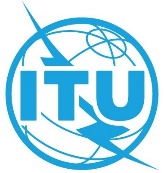 全体会议文件 82-C2022年9月5日原文：英文希腊希腊有关大会工作的提案有关大会工作的提案概要：本文件包含了希腊主管部门提交的有关国际电联全权代表大会（PP-22）工作的两项提案。预期结果：希腊请PP-22审查这些提案，并批准新的决议草案。概要：本文件包含了希腊主管部门提交的有关国际电联全权代表大会（PP-22）工作的两项提案。预期结果：希腊请PP-22审查这些提案，并批准新的决议草案。第[GRC-1]号新决议草案：电信/信息通信技术在减缓全球疫情方面的作用补遗1第[GRC-2]号新决议草案：将难民收容所连接到互联网补遗2